What is the reason there is a special statement from president Obama ?  	/1______________________________________________________________________________________________________________________________________________________________Who is America’s oldest ally  ? __________________________________	/1Fill out the gaps correctly.								/5We stand prepared and ready to provide whatever ___________________________ that the government and the people of ________________________ need to respond. The French people have stood shoulder to shoulder with the United States time and again. We want to be very clear that we stand together with them in the fight against ____________________________ and _________________________. Those who think they can _____________________the people of France, or the _____________________ they stand for, are wrong. The American people draw strength from the French people’s ______________________ to life, liberty, pursuit of ________________________.We are reminded in these times of tragedy that the ____________________ of liberté, égalité and fraternité are not only values that the French people care so deeply about, but they are values that we share.And those values are going to ______________________ far beyond any act of terrorism or the hateful vision of those who perpetrated the crimes this evening. Are the following statements true or false ? Circle the correct answer. If false, correct it on the line below so it becomes true. Use a full sentence.					/4They already know all the details of what happened.				True / False____________________________________________________________________________President Obama already had contact with Hollande.				True / False____________________________________________________________________________President Obama will stop press communication for a while. 			True / False____________________________________________________________________________President Obama will contact Hollande in the next few days.			True / False____________________________________________________________________________What does Paris itself represent, according to Obama  ?				/1____________________________________________________________________________What is being attacked according to Barack Obama ? Use full sentences. 													/1____________________________________________________________________________________________________________________________________________________________________________________________________________________________________The speech was given in : 								/1New YorkMiamiWashingtonObama states: ‘the situation is still unfolding.’ What does this mean according to you ? Use a full sentence.										/1________________________________________________________________________________________________________________________________________________________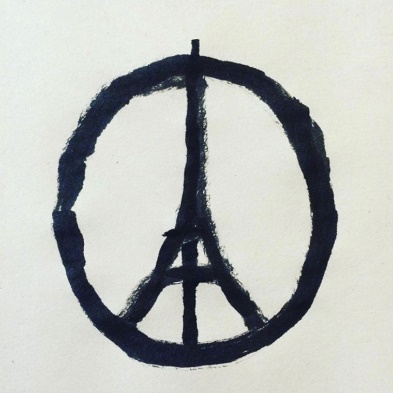 NameNumberCourseEnglish English DateSubjectL.C. + V.C.: Obama’s statement on Paris attacksL.C. + V.C.: Obama’s statement on Paris attacksspelling / grammar/3TeacherExpected mark/15ClassDyslexic:  Yes / NoMark/15